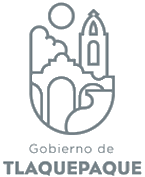 AGENDA DICIEMBREAGENDA DICIEMBREAGENDA DICIEMBREAGENDA DICIEMBRESub Dirección de Comunicación Social  Seguridad Tlaquepaque Sub Dirección de Comunicación Social  Seguridad Tlaquepaque Sub Dirección de Comunicación Social  Seguridad Tlaquepaque Sub Dirección de Comunicación Social  Seguridad Tlaquepaque INFORMACION PUBLICADA EN CUMPLIMIENTO DEL ARTICULO 8 FRACCION VI INCISO H) DE LA LEY DE TRANSPARENCIA Y ACCESO A LA INFORMACION PUBLICA DEL ESTADO DE JALISCO Y SUS MUNICIPIOSFECHA Y HORA DEL EVENTOSERVIDORES PUBLICOS ASISTENTESEVENTO, TRABAJO O ACTIVIDAD PÚBLICALUGAR DE LA ACTIVIDADFECHA Y HORA DEL EVENTOSERVIDORES PUBLICOS ASISTENTESEVENTO, TRABAJO O ACTIVIDAD PÚBLICALUGAR DE LA ACTIVIDAD01-12-2021Lic. Estephanía Rodríguez BerumenGrabación operativo invierno Municipio 01-12-2021Lic. Estephanía Rodríguez BerumenGráficos del ANTIDOPIN Comisaría 01-12-2021Lic. Estephanía Rodríguez BerumenAtención a medios de comunicación Municipio 02-12-2021Lic. Estephanía Rodríguez BerumenAtención a medios de comunicación Municipio 02-12-2021Lic. Estephanía Rodríguez BerumenEdición de postal Comisaría 03-12-2021Lic. Estephanía Rodríguez BerumenGrabación UVIInstalaciones de UVI03-12-2021Lic. Estephanía Rodríguez BerumenAtención a medios de comunicación Municipio 04-12-2021Lic. Estephanía Rodríguez BerumenAtención a medios de comunicación Municipio 05-12-2021Lic. Estephanía Rodríguez BerumenAtención a medios de comunicación Municipio 06-12-2021Lic. Estephanía Rodríguez BerumenEdición video operativo invierno Comisaría 06-12-2021Lic. Estephanía Rodríguez BerumenAtención a medios de comunicación Comisaría 07-12-2021Lic. Estephanía Rodríguez BerumenGrabación de Prevención Social del Delito Escuela Primaria Emiliano Zapata07-12-2021Lic. Estephanía Rodríguez BerumenAtención a medios de comunicación Municipio 07-12-2021Lic. Estephanía Rodríguez BerumenReunión con él Comisario Comisaría 08-12-2021Lic. Estephanía Rodríguez BerumenEdición video UVI Comisaría 08-12-2021Lic. Estephanía Rodríguez BerumenAtención a medios de comunicación Comisaría 09-12-2021Lic. Estephanía Rodríguez BerumenFotografías de la capacitación al Grupo de ProximidadAcademia 09-12-2021Lic. Estephanía Rodríguez BerumenAtención a medios de comunicación Comisaría 10-12-2021Lic. Estephanía Rodríguez BerumenFotografías de la capacitación al Grupo de ProximidadAcademia 10-12-2021Lic. Estephanía Rodríguez BerumenAtención a medios de comunicación Comisaría 11-12-2021Lic. Estephanía Rodríguez BerumenAtención a medios de comunicación Comisaría12-12-2021Lic. Estephanía Rodríguez BerumenAtención a medios de comunicación Comisaría13-12-2021Lic. Estephanía Rodríguez BerumenEdición de tarjetas Director General, Comisario Comisaría13-12-2021Lic. Estephanía Rodríguez BerumenReconocimiento a elemento de esta comisaríaPresidencia 13-12-2021Lic. Estephanía Rodríguez BerumenAtención a medios de comunicación Comisaría14-12-2021Lic. Estephanía Rodríguez BerumenEdición de tarjetas Director Operativo Comisaría14-12-2021Lic. Estephanía Rodríguez BerumenAtención a medios de comunicación Comisaría15-12-2021Lic. Estephanía Rodríguez BerumenEdición de tarjetas supervisor Comisaría15-12-2021Lic. Estephanía Rodríguez BerumenAtención a medios de comunicación Comisaría16-12-2021Lic. Estephanía Rodríguez BerumenReunión con personal de Comunicación Social de la comisaria , general Comisaría16-12-2021Lic. Estephanía Rodríguez BerumenAtención a medios de comunicación Comisaría17-12-2021Lic. Estephanía Rodríguez BerumenReunión con personal de Comunicación Social de la comisaria, edición Comisaría18-12-2021Lic. Estephanía Rodríguez BerumenAtención a medios de comunicación Comisaría19-12-2021Lic. Estephanía Rodríguez BerumenAtención a medios de comunicación Comisaría20-12-2021Lic. Estephanía Rodríguez BerumenGrabación de video NavidadMunicipio 20-12-2021Lic. Estephanía Rodríguez BerumenAtención a medios de comunicación Comisaría21-12-2021Lic. Estephanía Rodríguez BerumenEdición de video navidadComisaría 21-12-2021Lic. Estephanía Rodríguez BerumenAtención a medios de comunicación Comisaría22-12-2021Lic. Estephanía Rodríguez BerumenGrabación de video día del Policía Municipio 22-12-2021Lic. Estephanía Rodríguez BerumenAtención a medios de comunicación Comisaría23-12-2021Lic. Estephanía Rodríguez BerumenEdición de video día del policía Comisaría23-12-2021Lic. Estephanía Rodríguez BerumenAtención a medios de comunicación Comisaría 24-12-2021Lic. Estephanía Rodríguez BerumenAtención a medios de comunicación Comisaría 25-12-2021Lic. Estephanía Rodríguez BerumenAtención a medios de comunicación Comisaría 26-12-2021Lic. Estephanía Rodríguez BerumenAtención a medios de comunicación Comisaría 27-12-2021Lic. Estephanía Rodríguez BerumenAtención a medios de comunicación Comisaría 28-12-2021Lic. Estephanía Rodríguez BerumenEdición de video día del policíaComisaría28-12-2021Lic. Estephanía Rodríguez BerumenAtención a medios de comunicación Comisaría 28-12-2021Lic. Estephanía Rodríguez BerumenEdición de postales par redes Comisaría29-12-2021Lic. Estephanía Rodríguez BerumenGrabación de video Municipio 29-12-2021Lic. Estephanía Rodríguez BerumenAtención a medios de comunicación Comisaría 30-12-2021Lic. Estephanía Rodríguez BerumenGrabación de video Municipio 30-12-2021Lic. Estephanía Rodríguez BerumenAtención a medios de comunicación Comisaría 31-12-2021Lic. Estephanía Rodríguez BerumenGrabación de video Municipio 31-12-2021Lic. Estephanía Rodríguez BerumenEdición de video Comisaría31-12-2021Lic. Estephanía Rodríguez Berumenfotografías de toma de protesta Presidencia 31-12-2021Lic. Estephanía Rodríguez BerumenFotografías de toma de protesta Comisaría 31-12-2021Lic. Estephanía Rodríguez BerumenAtención a medios de comunicación Comisaría 